                                                                                                                                                                                                                                                                                                                                                                                                                                                                                                                                                                                                                                                                                                                                                                                                                                                                                                                                                                                                                                                                                                                                                                                          St Pius X Catholic Parish Heidelberg West acknowledges the Wurundjeri people.Fr Wayne Edwards:  St Pius X Presbytery 419 Waterdale Rd Heidelberg West 3081Tel: 9457 5794   Fax: 9457 1036   Email: heidelbergwest@cam.org.auExodus Community: 273 Liberty Parade Heidelberg West Tel: 9457 7593 School Principal: Barbara Gomez Tel: 9457 3776 Email: bgomez@spxhw.catholic.edu.au_________________________________________________________________________________________________MASS TIMES Sundays  	Saturday Vigil 7pm   Sunday 9am & 11.00am	Exodus Community, 12 Noon in the shed at 273 Liberty Pde, Heidelberg West        Weekdays	9am Tuesday, Wednesday, Thursday, Friday, SaturdayCONFESSIONS & ROSARY    	After 9am Mass on Saturday morningsCHURCH OPEN FOR PRAYER	8.30am – 4pm on school days only  PARISH WEBSITE - pol.org.au/heidelbergwest St Pius X Catholic Church Heidelberg West actively works to listen to, empower and protect children, and has zero tolerance for child abuse and neglect.              PLEASE LOOK AFTER YOUR CHILDREN WHILE MASS IS IN PROGRESS  SAINTS/FEAST DAYS FOR THE WEEKMonday 15 – The Assumption of the Blessed Virgin MarySaturday 20 – St Bernard Reflection: “Do you think I have come to give you peace on Earth?  No, I tell you, but rather division.”     Luke 12:51Many of us like to play it safe, not cause waves with our family and friends, especially when it comes to politics and religion.  We don’t want to cause any turmoil.  However, many times this is at the expense of the truth.  The truth being Jesus Christ.  Too many people are misguided because they rely on their own limited human ability to reason and are not allowing faith in God to guide them. Form your conscience; take a stance for life, marriage and religious liberty.Next Sunday: August 21stNEXT SUNDAY’S READING – 21 SUNDAY ORDINARY TIME Is 66: 18-21; Ps 116: r; Heb 12: 5-7, 11-13ST VINCENT DE PAUL WINTER APPEALInviting parishioners to donate non-perishable food items over the coming weeks. Your donations will be distributed to needy families by the local St Vincent De Paul Society conference. Winter woolies will also be accepted scarves, socks, gloves, jumpers, blankets. Please place items in basket at foot of sanctuary; the basket will remain there throughout winter.SAFEGUARDING CHILDREN AND YOUNG PEOPLE Refer to our Parish Website or noticeboard for all Safeguarding Children & Young People information & Resources:  pol.org.au/heidelbergwest NVAW WEEK 7 AUGUST – 14 AUGUST National Vocations Awareness Week – Please pray for our priests today in thanksgiving for their ministry and presence in our community. Please pray for the religious who do so much in pastoral care, education, health care and many other ministries. Pray also that the saints may inspire many vocations to consecrated life and priesthood, especially from our community. CATHOLICCARE VICTORIA SUNDAY APPEAL CatholicCare Victoria works with individuals, families and communities to build strength, resilience, and empowerment to reach their full potential. Your compassionate generosity will help the most vulnerable members of our community – those facing job loss and homelessness, those experiencing mental health issues, families struggling with relationship problems, people in hospitals and prisons, newly arrived refugees, and those experiencing anxiety, grief and trauma. Your support and generosity will help the most vulnerable and marginalised in our community. You can donate using the appeal envelope available or online at www.catholiccarevic.org.au or call (03) 9287 5513.ST PIUS X PRE CHRISTMAS MARKET Sunday 13th November 8.30am – 2.00pm. The cost is $20 a table if you are interested in a stall to display and sell your craft. Please contact Jan 0423478504. More details to follow. SENIORS GET TOGETHER – AUGUST 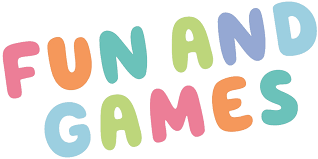 Come join the seniors group on Wednesday 17th August @ 11.00am in the Parish House for fun and games. Please bring a plate to share.                         All are welcome!VICTORIAN GOVERNMENT ENERGY REBATEThe Victorian government are giving a $250 electricity rebate to all households. Applications must be made online at https://compare.energy.vic.gov.au/ for assistance if you do not have a computer please contact Junia at the Parish office on 9457 5794 ST PIUS X  FEAST DAY AUGUST 21Please join us for moring tea after all masses on Sunday 21st August to celebrate the Feast of St Pius X Prayers for the Sick; David Tickner, Pauline CurlisFor the Recently Departed: Joseph NguyenAnniversary of Death: Frederick Jamieson, Aileen Erikson, Aileen Maher, John Clark, Wilfred Anderson ReaderSpecial MinistersSaturday 7:00pmTeresa DawsSunday 9:00amPaul QuigleySunday 11:00amJanice Tickner